Сроки проведения: 11-12 марта 2020 г.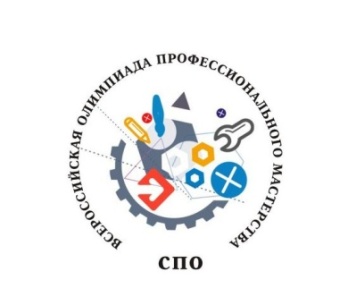 Программапроведения регионального этапа Всероссийской
олимпиады профессионального мастерства обучающихся по
специальности среднего профессионального образования 36.02.01 Ветеринария в 2020 году на базе   Государственного бюджетного профессионального образовательного учреждения« Бологовский колледж  Сроки проведенияМероприятияМесто проведения11 марта8.00- 8.30 - заезд и размещение участников; 8.30.- 8.50 - завтрак участников, сопровождающих лиц.09.00-09.30 — торжественное открытие и жеребьёвка Регионального этапа Всероссийской олимпиады профессионального мастерства обучающихся по специальности среднего профессионального образования 36.02.01 «Ветеринария», 09.40-10.40 — выполнение индивидуального тестового задания 1 уровня10.50-11.50 — выполнение индивидуального  задания 1 уровня (перевод профессионального текста)12.00 - 12.30 – обед;7. 12.40-13.40 — выполнение профессионального комплексного задание 2 уровня (наложение повязки)8. 14.00 – 15.00 - «круглый стол» на тему «Подготовка и проведение демонстрационного экзамена по специальности среднего профессионального образования 36.02.01 «Ветеринария»»9. 15.00 – 16.00 – работа жюри10. 16.30 – 17.00  – ужин.1.Общежитие колледжа, ул. Дзержинского д.11;2. Буфет колледжа3. кабинет № 23;4. кабинет № 23;5. кабинет № 23;Буфет колледжа6. кабинет № 23;7. кабинет № 25;8. кабинет № 27 /инф.центр;9. кабинет № 23;10.Буфет колледжа15 марта8.00- 8.30- завтрак участников, сопровождающих8.45.-9.00 - инструктаж по ТБ участников9.00 -09.30 – знакомство с рабочими местами9.30 -12.30 - выполнение профессионального задания участниками Олимпиады (общее задание) - учебная клиника5. 12.30 -13.00 –обед: участники олимпиады, жюри6.13.00-14.00 – работа жюри, подведение итогов.7.14.00-14.30- торжественное награждение победителей и участников.8. 16.00 – 16.30 – ужин,9. 17.00 - отъезд участников.1. Буфет колледжа2-4. Кабинет № 25;5. Буфет колледжа;6-7. Кабинет № 27;8. Буфет колледжа;